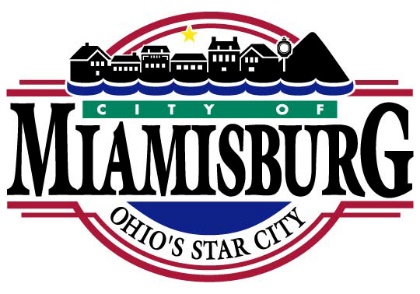 PLANNING COMMISSION MEETINGMonday, June 26, 2023Miamisburg Civic CenterCouncil Chambers10 N. First Street7:00 p.m. Due to a lack of agenda items, the meeting of the Miamisburg Planning Commission scheduled for Monday, June 26, 2023 is hereby CANCELLED.The next scheduled meeting is Monday, July 17, 2023.